Name of the Supermarket:Address:					Name of the Contact Person & Designation:Contact Details:Legal Status:Business Registration No: Type of Registration:Names of the Directors/Owners :Types of Organic products sold at the supermarket:How the products are sourced:Please provide the product(s) source information if the source is a local party:Do you consider an Organic Certification is a pre-requisite to register or supply products to  your supermarket; Yes/No‘If yes, provide a list of suppliers and corresponding certificate details (Please attach the copy of certificates)If you import Organic products, please provide the following information Please include the following Name & Address of the Certification BodyScope of CertificationPeriod of validityDo you do any value addition to the products? Yes/NoIf yes, explain the detailsRemarksName:								Signature:Designation:							Date: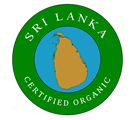 NATIONAL ORGANIC CONTROL UNIT (NOCU)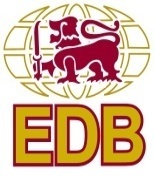 SRI LANKA EXPORT DEVELOPMENT BOARDREGISTRATION OF SUPERMARKETS SELLING  ORGANIC AGRICULTURE PRODUCTSBusiness AddressAddress of the Processing Plant/Warehouse:Tel:Fax:E-mail:Web-site:Proprietor PartnershipPublic QuotedState-ownedPrivate LimitedOtherOwn Production ImportersOut-Grower SystemSuppliers Farmer AssociationOther, please specifyName of the SupplierAddressGA DivisionContact DetailsProductsAnnual SupplyName of the SupplierName of the Certification BodyValidity PeriodScope of CertificationName of the Supplier & AddressImporting Country Types of ProductsQuantity  ImportedApplicable Certificate